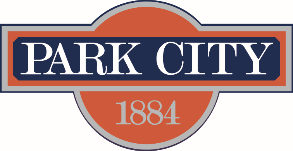 Park City Permit for Relief of Noise Restrictions 2021A Permit for Relief of Noise Restrictions is required of any person or company that engages in an activity in violation of Park City Code 6-3.  Per the Park City Code Section 6-3-11, applications for a permit for relief from the noise restrictions may be made to the Chief of Police as it pertains to special events, community, or private functions or events.  Any permit granted by the Chief of Police, or his/her designee shall contain all conditions upon which the permit has been granted, including, but not limited to, the effective dates, time of day, location, sound pressure level, or equipment limitation and name and contact information for the on-scene officiator.  The applicant is required to provide an on-site officiator at the event to ensure compliance with the noise restrictions and be available for contact if there are complaints. Additionally, the applicant is required to provide a map of the event location showing stages, speakers and other sources of noise.   Applicant’s Name: __________________________________________________Phone #: ________________________Address: ______________________________________Purpose of Activity and description of noise-making activity and equipment: ____________________________________________________________________________________________________________________________________________________________________________________

Address of Event (property on which noise generating activity will occur):  ________________Date(s) of Event: ______ Time of Amplified Noise (Include Sound Check): _______________Type of Noise Generated: ________

Estimated Maximum Number of People in Attendance: ___________Level of Noise Permitted: ___________________________________________________I, ____________________, acknowledge and understand Park City Code 6-3 and certify that all information stated above is correct. As the applicant, I will have amplified sound no higher than a decibel limit of _____ between the times of ______ to _______ (all permits expire at 10:00 PM).  Should I violate the terms of the agreement, I will immediately remedy the situation or be subject to the penalties listed below.Signature:							Date:____________________________________                         ______________________________________Responsible person who will be attending the event and will be monitoring noise levels:  Onsite Officiator:  ________________________________   Phone: ____________________Please Note: The officiator in charge of the event is responsible to monitor and maintain the permissible sound levels spelled out in this permit.  Additionally, the officiator is responsible to mitigate complaints received by the Park City Police Department. Failure to mitigate complaints immediately, once brought to the officiator’s attention, may result in a criminal citation and/or a revocation of this permit.Approved by (PCPD):  _____________________________  Date: The applicant may be required to contact surrounding property owners. When completed, documentation of  those contacts (with contact information) shall be provided. Required Contact Information: The following residential property owners have no objection to the type of noise that will occur at the location, and at the date and time, given above:__________________________________________________________________________________________________________________________________________________________________________________________________________________________________________________________________________________________________________________________________________________________________________________________________________________________________________________________________________________________________________The following residential property owners have objection to the type of noise that will occur at the location, and at the date and time, given above:_______________________________________________________________________________________________________________________________________________________________________________________________________________________________________________________________________________________________________________________________________________________________________________________________________Please Note: As per Park City Code Section 6-3-4, the Police Department shall be responsible for the administration of these rules and regulations and any other powers vested in it by law and shall make inspections of any premises and issue orders as necessary to effect the purposes of these regulations, and do any and all acts permitted by law that are necessary for the successful enforcement of these regulations. As per Park City Code Section 6-3-14, the Police Department may upon discovery or report of a violation be able to issue a criminal citation for the violation or may file a report with the City Prosecutor’s Office for review and issuance of information and summons to court to answer the charges. As per Park City Code Section 6-3-15, any person who is found guilty of violating any of the provisions of these rules and regulations, either by failing to do those acts required herein or by doing a prohibited act, is guilty of an infraction.  Each day such violation is committed, or permitted to continue, shall constitute a separate violation. The City Attorney may initiate legal action, civil or criminal, requested by the Department abate any condition that exists in violation of these rules and regulations.  In addition to other penalties imposed by a court of competent jurisdiction, any person(s) found guilty of violating any of these rules and regulations shall be liable for all expenses incurred by the Department in removing or abating any nuisance or other noise disturbance.*Please return document as a WORD document.